                       编号：        海南师范大学专业技术资格评审表（ 2020 年度）（教师系列）单   位 ：       初等教育学院           姓   名 ：        汤慧兰              现任专业   技术职务  ：            讲师                   申报专业  ：           中国语言文学            申报资格  ：         教学科研型副教授          联系电话  ：                                   填表时间： 2022  年   2   月   23   日海南师范大学印制填表说明1.本表供本校专业技术人员评审高校教师系列专业技术资格时使用。１—17页由申报者填写，第4页中思想品德鉴定和师德师风表现由所在单位填写并盖章。18—20页由二级学院评审工作委员会或职称办填写。填写内容应经人事部门审核认可，编号由人事（职改）部门统一编制。2.年月日一律用公历阿拉伯数字填字。3.“相片”一律用近期一寸正面半身免冠照。4.“毕业学校”填毕业学校当时的全称。5.晋升形式：正常晋升或破格晋升或转评。6.申报资格名称有：讲师、教学为主型副教授、教学科研型副教授、双师型副教授、教学为主型教授、教学科研型教授、双师型教授。7.聘任年限应足年，按“5年6个月”格式填写，一年按12个月计算，如2017年3月起聘，到2018年12月，任职年限就只有一年10个月，不到二年。8.学年及学期表达：如2017-2018(一)、2015-2016(二)。9.如填写表格内容较多，可自行增加行，没有内容的表格可删减行，但至少保留表头及一行，不可全删除。    10.2022年1月制表。基本情况注：1.为鼓励协同创新、团队创新，凡是我校多名教师合作的教学成果、一流课程、教材、教学作品和教学案例奖励，两名教师合作的奖励分别按相应分值的70%、30%计算，三名教师合作的奖励分别按相应分值的65%、25%、10%计算，四名教师合作的奖励分别按相应分值的65%、20%、10%、5%计算，五名及以上教师合作的奖励，前四名分别按相应分值的60%、20%、10%、5%计算，其余名次按相应分值的5%平均计算。2.当【课堂教学+教学研究+教学成果三项分值】超过【初始教学总分】的50%时，需将此三项的小计分值按【初始教学总分】的50%计入个人【最后教学总分】（只折算一次）。二级单位审核者签名：                     职能部门审核者签名：任现职以来教育教学能力业绩情况注:当【学术论文分值】超过【初始科研总分】的60%时，需将此项分值按【初始科研总分】的60%计入个人【最后科研总分】（只折算一次）。二级单位审核者签名：                     职能部门审核者签名：注:当【学术论文分值】超过【初始科研总分】的60%时，需将此项分值按【初始科研总分】的60%计入个人【最后科研总分】（只折算一次）。二级单位审核者签名：                     职能部门审核者签名：注：人文社科类参考评审文件附件1-4填写，自然科学类参考附件1-5填写，等级按A到E级填写，级别按A1或A2填写。注：人文社科类参考评审文件附件1-4填写，自然科学类参考附件1-5填写，刊物级别按A到F级填写。注：人文社科类参考评审文件附件1-4填写，自然科学类参考附件1-5填写，级别按A-C填写。注：人文社科类参考评审文件附件1-4填写，自然科学类参考附件1-5填写，成果类别按A级-C级填写。注：人文社科类参考评审文件附件1-4填写，自然科学类参考附件1-5填写，级别按A-C填写。注：自然科学类参考附件1-5填写，等级按A-C填写。注：人文社科类参考评审文件附件1-4填写，等级按A-C填写。注：参考附件1-5填写。双师型教师实践应用能力评价计分汇总表二级单位审核者签名：                     职能部门审核者签名：双师型教师职务任职资格评审实践应用能力评价计分表注：参考评审文件附件1-7表1填写，国家人力资源和社会保障部发布的《国家职业资格目录》实行动态调整，专业技术人员职业资格计分以获得资格当年的目录为准。双师型教师在本专业技术工作外只计算一项专技技能，且与在教学岗位从事的专业技术工作密切关联。经学校批准在企业、行政事业单位从事与本专业相关的兼职、在职创业、离岗创业工作的教师计分表注：参考评审文件附件1-7表2填写，高级管理者是指企业总部的部门经理、副经理以及一级分公司总经理、副总经理等，由所在单位开具相关证明；企业法定代表人，须出具工商局开具的证明；缴税额度须出具税务机关开具的缴税证明。社会服务效益（经费）申报者各项能力积分汇总表注：教学为主型教育教学能力值按70%计入总分，科研创新能力分值按30%计入总分；教学科研型教育教学能力分值按50%计入总分，科研创新能力分值按50%计入总分；双师型教育教学能力分值按70%计入总分，实践应用能力分值按20%计入总分，科研创新能力分值按10%计入总分。教师系列教学、科研业绩水平鉴定意见表注：只对申报教授、副教授人员书写鉴定意见。评  审  审  批  意  见姓名汤慧兰汤慧兰汤慧兰汤慧兰性别女女出生年月1980年6月1980年6月1980年6月政治面貌中共党员中共党员中共党员中共党员相片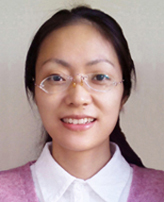 相片相片教师资格证种类及学科高等学校教师资格、文学高等学校教师资格、文学高等学校教师资格、文学高等学校教师资格、文学高等学校教师资格、文学高等学校教师资格、文学身份证
号码身份证
号码相片相片相片最高学历毕业院校南昌大学南昌大学南昌大学南昌大学学历
学位学历
学位硕士研究生硕士研究生所学专业所学专业中国古典文献学中国古典文献学中国古典文献学中国古典文献学中国古典文献学中国古典文献学相片相片相片现工作单位初等教育学院初等教育学院初等教育学院初等教育学院参加工作时间参加工作时间2006年7月2006年7月任教学科任教学科中国语言文学中国语言文学中国语言文学中国语言文学中国语言文学中国语言文学晋升形式晋升形式正常晋升取得现专业技术资格及时间取得现专业技术资格及时间取得现专业技术资格及时间讲师 2009年7月讲师 2009年7月讲师 2009年7月讲师 2009年7月讲师 2009年7月讲师 2009年7月申请学科组名称(在相应学科前打√)申请学科组名称(在相应学科前打√)申请学科组名称(在相应学科前打√)申请学科组名称(在相应学科前打√)申请学科组名称(在相应学科前打√)√社会科学    □自然科学□学科教育    □艺体外组√社会科学    □自然科学□学科教育    □艺体外组√社会科学    □自然科学□学科教育    □艺体外组√社会科学    □自然科学□学科教育    □艺体外组√社会科学    □自然科学□学科教育    □艺体外组√社会科学    □自然科学□学科教育    □艺体外组现任专业技术职务聘任时间及聘任单位现任专业技术职务聘任时间及聘任单位现任专业技术职务聘任时间及聘任单位时间：2009年7月单位：初等教育学院时间：2009年7月单位：初等教育学院时间：2009年7月单位：初等教育学院时间：2009年7月单位：初等教育学院时间：2009年7月单位：初等教育学院时间：2009年7月单位：初等教育学院聘任年限聘任年限11年  5个月11年  5个月11年  5个月11年  5个月11年  5个月职业资格证书职业资格证书中级专业技术资格证书中级专业技术资格证书高校教师资格证专业名称高校教师资格证专业名称高校教师资格证专业名称中国语言文学中国语言文学中国语言文学中国语言文学中国语言文学中国语言文学中国语言文学中国语言文学外语成绩外语成绩外语成绩外语成绩外语成绩申报专业申报专业申报专业中国语言文学中国语言文学中国语言文学中国语言文学中国语言文学中国语言文学中国语言文学中国语言文学申报资格名称申报资格名称申报资格名称申报资格名称申报资格名称副教授副教授副教授副教授破格申报条件(正常及转评不填)破格申报条件(正常及转评不填)破格申报条件(正常及转评不填)符合条件    ：符合条件    ：符合条件    ：符合条件    ：符合条件    ：符合条件    ：符合条件    ：符合条件    ：符合条件    ：符合条件    ：符合条件    ：符合条件    ：符合条件    ：符合条件    ：符合条件    ：符合条件    ：符合条件    ：直接评审条件(正常及转评不填)直接评审条件(正常及转评不填)直接评审条件(正常及转评不填)符合条件    ：符合条件    ：符合条件    ：符合条件    ：符合条件    ：符合条件    ：符合条件    ：符合条件    ：符合条件    ：符合条件    ：符合条件    ：符合条件    ：符合条件    ：符合条件    ：符合条件    ：符合条件    ：符合条件    ：学习培训经历（包括参加学历学位教育、继续教育、培训、国内外进修等）学习培训经历（包括参加学历学位教育、继续教育、培训、国内外进修等）学习培训经历（包括参加学历学位教育、继续教育、培训、国内外进修等）学习培训经历（包括参加学历学位教育、继续教育、培训、国内外进修等）学习培训经历（包括参加学历学位教育、继续教育、培训、国内外进修等）学习培训经历（包括参加学历学位教育、继续教育、培训、国内外进修等）学习培训经历（包括参加学历学位教育、继续教育、培训、国内外进修等）学习培训经历（包括参加学历学位教育、继续教育、培训、国内外进修等）学习培训经历（包括参加学历学位教育、继续教育、培训、国内外进修等）学习培训经历（包括参加学历学位教育、继续教育、培训、国内外进修等）学习培训经历（包括参加学历学位教育、继续教育、培训、国内外进修等）学习培训经历（包括参加学历学位教育、继续教育、培训、国内外进修等）学习培训经历（包括参加学历学位教育、继续教育、培训、国内外进修等）学习培训经历（包括参加学历学位教育、继续教育、培训、国内外进修等）学习培训经历（包括参加学历学位教育、继续教育、培训、国内外进修等）学习培训经历（包括参加学历学位教育、继续教育、培训、国内外进修等）学习培训经历（包括参加学历学位教育、继续教育、培训、国内外进修等）学习培训经历（包括参加学历学位教育、继续教育、培训、国内外进修等）学习培训经历（包括参加学历学位教育、继续教育、培训、国内外进修等）学习培训经历（包括参加学历学位教育、继续教育、培训、国内外进修等）起止时间起止时间学习形式学习形式学习单位名称学习单位名称学习单位名称学习单位名称学习单位名称学习单位名称学习院系及专业学习院系及专业学习院系及专业学习院系及专业学习院系及专业毕(结肄)业毕(结肄)业国内外国内外证明人1999年9月—2003年6月1999年9月—2003年6月全日制本科全日制本科南昌大学南昌大学南昌大学南昌大学南昌大学南昌大学文学院、汉语言文学文学院、汉语言文学文学院、汉语言文学文学院、汉语言文学文学院、汉语言文学毕业毕业国内国内王德保2003年9月—2006年6月2003年9月—2006年6月全日制硕士研究生全日制硕士研究生南昌大学南昌大学南昌大学南昌大学南昌大学南昌大学文学院、中国古典文献学文学院、中国古典文献学文学院、中国古典文献学文学院、中国古典文献学文学院、中国古典文献学毕业毕业国内国内王德保2018年9月—2019年7月2018年9月—2019年7月国内访学国内访学华南师范大学华南师范大学华南师范大学华南师范大学华南师范大学华南师范大学文学院、汉语言文字学文学院、汉语言文字学文学院、汉语言文字学文学院、汉语言文字学文学院、汉语言文字学毕业毕业国内国内张玉金工作经历工作经历工作经历工作经历起  止  时  间单      位从 事 何 专 业技  术  工  作职      务 2006年7月—2009年6月海南师范大学初等教育学院助教专任教师 2009年7月至今海南师范大学初等教育学院讲师专任教师 年   月—   年   月 年   月—   年   月 年   月—   年   月 年   月—   年   月 年   月—   年   月基本条件基本条件基本条件思想品德鉴定及师德师风表现本人思想积极进步，积极拥护中国共产党的理论政策方针，能吃苦耐劳。在自己的工作岗位上勤勤恳恳地工作，不怕苦，不怕累。勤奋学习，刻苦钻研，虚心向优秀教师学习先进的教学经验。有较强的责任感，良好的沟通能力及团队精神。积极、认真完成各项教育教学工作任务，如学院实习、见习指导工作，毕业论文指导工作等。积极探索线上、线下课程教学方法，做好备课、上课及线上、线下教学辅导工作。积极配合学院做好教育部小学教育专业师范专业认证的材料准备，能够按照师范专业认证的标准要求自己的教育教学工作，积极按时参加学校、学院的会议和其他各项活动。关心学生，能够在学习和生活方面给予学生指导和帮助，帮助学生解决实际问题和困难，把教书育人放在工作首位。担任过2006级、2010级、2014级小教中文班班主任。作为一名班主任，热爱学生，是学生们的良师益友。对待学生拥有一颗诚挚的爱心，尊重学生，以诚相待，平等相处。树立班级优良学风，促进学生全面、健康发展。分党委书记签名（盖章）：                     年   月   日本人思想积极进步，积极拥护中国共产党的理论政策方针，能吃苦耐劳。在自己的工作岗位上勤勤恳恳地工作，不怕苦，不怕累。勤奋学习，刻苦钻研，虚心向优秀教师学习先进的教学经验。有较强的责任感，良好的沟通能力及团队精神。积极、认真完成各项教育教学工作任务，如学院实习、见习指导工作，毕业论文指导工作等。积极探索线上、线下课程教学方法，做好备课、上课及线上、线下教学辅导工作。积极配合学院做好教育部小学教育专业师范专业认证的材料准备，能够按照师范专业认证的标准要求自己的教育教学工作，积极按时参加学校、学院的会议和其他各项活动。关心学生，能够在学习和生活方面给予学生指导和帮助，帮助学生解决实际问题和困难，把教书育人放在工作首位。担任过2006级、2010级、2014级小教中文班班主任。作为一名班主任，热爱学生，是学生们的良师益友。对待学生拥有一颗诚挚的爱心，尊重学生，以诚相待，平等相处。树立班级优良学风，促进学生全面、健康发展。分党委书记签名（盖章）：                     年   月   日任现职以来的考核结果(高级职称至少填五年）2015年度考核优秀、2016年度考核合格、2017年考核度合格、2018年度考核合格、2019年度考核合格、2020年度考核优秀。2015年度考核优秀、2016年度考核合格、2017年考核度合格、2018年度考核合格、2019年度考核合格、2020年度考核优秀。师德师风年度考核结论2017-2018学年度被评选为初等教育学院第四届“师德标兵”。2017-2018学年度被评选为初等教育学院第四届“师德标兵”。减免工作量的原因及时间段（注明因何减免，原因有在管理岗位工作、休产假、挂职、借调、跟班学习等原因）减免工作量时间段：2018年9月—2019年7月原因：国内访学减免工作量时间段：2018年9月—2019年7月原因：国内访学是否存在延迟申报情况□否√是，因    条件所限         延迟  5  年。担任班主任或辅导员的任职单位及时间2009年9月—2018年6月担任初等教育学院2006级、2010级、2014级小教中文班班主任2009年9月—2018年6月担任初等教育学院2006级、2010级、2014级小教中文班班主任任现职以来的教学业绩情况任现职以来的教学业绩情况任现职以来的教学业绩情况任现职以来的教学业绩情况任现职以来的教学业绩情况任现职以来的教学业绩情况任现职以来的教学业绩情况任现职以来的教学业绩情况任现职以来的教学业绩情况教学方面条件教学方面条件①任现职以来，承担课堂教学工作量共计 1969  学时，年均 328.17 学时，其中本科生课堂教学工作量共计 1969  学时，年均 328.17 学时，其中实践类共计 280  学时，年均 28  学时。②任现职以来教学评估达到“合格”以上占   100  % 。③本次晋升专业技术资格的课程评估成绩为  优   等级。④担任毕业实习和论文指导工作（  10 ）届；或担任本科生创新创业活动（  1 ）项；或担任本科生专业竞赛指导（ 1  ）项；或担任本科生开展寒暑假社会实践（  0 ）项。①任现职以来，承担课堂教学工作量共计 1969  学时，年均 328.17 学时，其中本科生课堂教学工作量共计 1969  学时，年均 328.17 学时，其中实践类共计 280  学时，年均 28  学时。②任现职以来教学评估达到“合格”以上占   100  % 。③本次晋升专业技术资格的课程评估成绩为  优   等级。④担任毕业实习和论文指导工作（  10 ）届；或担任本科生创新创业活动（  1 ）项；或担任本科生专业竞赛指导（ 1  ）项；或担任本科生开展寒暑假社会实践（  0 ）项。①任现职以来，承担课堂教学工作量共计 1969  学时，年均 328.17 学时，其中本科生课堂教学工作量共计 1969  学时，年均 328.17 学时，其中实践类共计 280  学时，年均 28  学时。②任现职以来教学评估达到“合格”以上占   100  % 。③本次晋升专业技术资格的课程评估成绩为  优   等级。④担任毕业实习和论文指导工作（  10 ）届；或担任本科生创新创业活动（  1 ）项；或担任本科生专业竞赛指导（ 1  ）项；或担任本科生开展寒暑假社会实践（  0 ）项。①任现职以来，承担课堂教学工作量共计 1969  学时，年均 328.17 学时，其中本科生课堂教学工作量共计 1969  学时，年均 328.17 学时，其中实践类共计 280  学时，年均 28  学时。②任现职以来教学评估达到“合格”以上占   100  % 。③本次晋升专业技术资格的课程评估成绩为  优   等级。④担任毕业实习和论文指导工作（  10 ）届；或担任本科生创新创业活动（  1 ）项；或担任本科生专业竞赛指导（ 1  ）项；或担任本科生开展寒暑假社会实践（  0 ）项。①任现职以来，承担课堂教学工作量共计 1969  学时，年均 328.17 学时，其中本科生课堂教学工作量共计 1969  学时，年均 328.17 学时，其中实践类共计 280  学时，年均 28  学时。②任现职以来教学评估达到“合格”以上占   100  % 。③本次晋升专业技术资格的课程评估成绩为  优   等级。④担任毕业实习和论文指导工作（  10 ）届；或担任本科生创新创业活动（  1 ）项；或担任本科生专业竞赛指导（ 1  ）项；或担任本科生开展寒暑假社会实践（  0 ）项。①任现职以来，承担课堂教学工作量共计 1969  学时，年均 328.17 学时，其中本科生课堂教学工作量共计 1969  学时，年均 328.17 学时，其中实践类共计 280  学时，年均 28  学时。②任现职以来教学评估达到“合格”以上占   100  % 。③本次晋升专业技术资格的课程评估成绩为  优   等级。④担任毕业实习和论文指导工作（  10 ）届；或担任本科生创新创业活动（  1 ）项；或担任本科生专业竞赛指导（ 1  ）项；或担任本科生开展寒暑假社会实践（  0 ）项。①任现职以来，承担课堂教学工作量共计 1969  学时，年均 328.17 学时，其中本科生课堂教学工作量共计 1969  学时，年均 328.17 学时，其中实践类共计 280  学时，年均 28  学时。②任现职以来教学评估达到“合格”以上占   100  % 。③本次晋升专业技术资格的课程评估成绩为  优   等级。④担任毕业实习和论文指导工作（  10 ）届；或担任本科生创新创业活动（  1 ）项；或担任本科生专业竞赛指导（ 1  ）项；或担任本科生开展寒暑假社会实践（  0 ）项。任现职以来课程教学工作量业绩表（本科生）任现职以来课程教学工作量业绩表（本科生）任现职以来课程教学工作量业绩表（本科生）任现职以来课程教学工作量业绩表（本科生）任现职以来课程教学工作量业绩表（本科生）任现职以来课程教学工作量业绩表（本科生）任现职以来课程教学工作量业绩表（本科生）任现职以来课程教学工作量业绩表（本科生）任现职以来课程教学工作量业绩表（本科生）学年、学期课程名称课程名称班级名称课堂教学时数教学评估等级基层单位审核学时职能部门审核学时备注2013-2014（一）古代汉语古代汉语2012级小教中文（1）（2）班30A2013-2014（一）古代汉语古代汉语2013级小教中文（1）（2）班30A2013-2014（一）古代汉语古代汉语2012级小教英语班30A2013-2014（一）古代汉语古代汉语2013级小教英语班30A2013-2014（一）文字学文字学2011级小教中文（1）（2）班18A2013-2014（二）现代汉语现代汉语2012级小教中文（1）（2）班36A2013-2014（二）现代汉语现代汉语2013级小教中文（1）（2）班36A2013-2014（二）现代汉语现代汉语2012级小教英语班36A2013-2014（二）现代汉语现代汉语2013级小教英语班36A2013-2014（二）毕业论文毕业论文2010级中文班84A2013-2014（二）教育见习教育见习2013级小教中文、英语、数学班20A2014-2015（一）古代汉语古代汉语2014级小教中文（1）（2）班28A2014-2015（一）古代汉语古代汉语2014级小教英语班28A2014-2015（二）现代汉语现代汉语2014级小教中文（1）（2）班36A2014-2015（二）现代汉语现代汉语2014级小教英语班36A2014-2015（二）毕业论毕业论2011级小教中文班90A2014-2015（二）教育见习教育见习2014级小教中文、数学、英语班20A2015-2016（一）中国现当代文学（一）中国现当代文学（一）2013级小教中文（1）（2）班51A2015-2016（一）古代汉语古代汉语2015级小教中文（1）（2）班28A2015-2016（一）古代汉语古代汉语2015级小教英语班28A2015-2016（二）现代汉语现代汉语2015级小教中文（1）（2）班32A2015-2016（二）现代汉语现代汉语2015级小教英语班32A2015-2016（二）中国现当代文学（二）中国现当代文学（二）2013级小教中文（1）（2）班32A2015-2016（二）毕业论文毕业论文2012级小教中文班78A2015-2016（二）教育见习教育见习2015级小教中文、数学、英语班20A2016-2017（一）中国现当代文学（一）中国现当代文学（一）2014级小教中文（1）（2）班51A2016-2017（一）中国现当代文学作品选讲中国现当代文学作品选讲2014级小教中文（1）（2）班32A2016-2017（二）中国现当代文学（二）中国现当代文学（二）2014级小教中文（1）（2）班34A2016-2017（二）中国文化概论中国文化概论2015级小教中文（1）（2）班34A2016-2017（二）中国文化概论中国文化概论2016级小教卓越中文班34A2016-2017（二）毕业论文毕业论文2013级小教中文班102A2016-2017（二）教育见习教育见习2016级小教中文、数学、英语班20A2017-2018（一）古代汉语古代汉语2016级小教中文班34A2017-2018（一）古代汉语古代汉语2016级小教卓越中文班34A2017-2018（一）中国现当代文学作品选讲中国现当代文学作品选讲2015级小教中文（1）（2）班34A2017-2018（一）中国现当代文学（一）中国现当代文学（一）2015级小教中文（1）（2）班51A2017-2018（二）中国现当代文学（二）中国现当代文学（二）2015级小教中文（1）（2）班34A2017-2018（二）现代汉语现代汉语2016级小教中文班34A2017-2018（二）现代汉语现代汉语2016级小教卓越中文班34A2017-2018（二）中国文化概论中国文化概论2016级小教中文班34A2017-2018（二）中国文化概论中国文化概论2017级小教卓越中文班34A2017-2018（二） 毕业论文 毕业论文2014级小教中文班90A2017-2018（二）教育见习教育见习2017级小教中文、数学、英语班20A2019-2020（一）古代汉语古代汉语2018级小教中文36A2019-2020（一）古代汉语古代汉语2018级小教卓越中文36A2019-2020（一）中国现当代文学（一）中国现当代文学（一）2017级小教卓越中文班36A2019-2020（二）中国文化概论中国文化概论2018级小教中文32A2019-2020（二）中国文化概论中国文化概论2019级小教卓越中文32A2019-2020（二）中国现当代文学（二）中国现当代文学（二）2017级小教卓越中文班32A2019-2020（二）古代汉语古代汉语2019级小教卓越中文班32A2019-2020（二）毕业论文毕业论文2016级小教中文班48A2019-2020（二）教育见习教育见习2019级小教中文、数学、英语班20A小计1969任现职以来课程教学工作量业绩表（研究生）任现职以来课程教学工作量业绩表（研究生）任现职以来课程教学工作量业绩表（研究生）任现职以来课程教学工作量业绩表（研究生）任现职以来课程教学工作量业绩表（研究生）任现职以来课程教学工作量业绩表（研究生）任现职以来课程教学工作量业绩表（研究生）任现职以来课程教学工作量业绩表（研究生）任现职以来课程教学工作量业绩表（研究生）学年、学期课程名称课程名称班级名称课堂教学时数教学评估等级基层单位审核学时职能部门审核学时备注小计任现职以来实践类教学工作量业绩表任现职以来实践类教学工作量业绩表任现职以来实践类教学工作量业绩表任现职以来实践类教学工作量业绩表任现职以来实践类教学工作量业绩表任现职以来实践类教学工作量业绩表任现职以来实践类教学工作量业绩表任现职以来实践类教学工作量业绩表任现职以来实践类教学工作量业绩表学年、学期学年、学期课程名称班级名称实践教学时数教学评估等级基层单位审核学时职能部门审核学时备注2009-2010（一）2009-2010（一）毕业实习2006级小教中文、数学、英语班80A2009-2010（二）2009-2010（二）教育见习2009级小教中文、数学、英语班20A2010-2011（二）2010-2011（二）教育见习2010级小教中文、数学、英语班20A2011-2012（二）2011-2012（二）教育见习2011级小教中文、数学、英语班20A2012-2013（二）2012-2013（二）教育见习2012级小教中文、数学、英语班20A2013-2014（二）2013-2014（二）教育见习2013级小教中文、数学、英语班20A2014-2015（二）2014-2015（二）教育见习2014级小教中文、数学、英语班20A2015-2016（二）2015-2016（二）教育见习2015级小教中文、数学、英语班20A2016-2017（二）2016-2017（二）教育见习2016级小教中文、数学、英语班20A2017-2018（二）2017-2018（二）教育见习2017级小教中文、数学、英语班20A2019-2020（二）2019-2020（二）教育见习2019级小教中文、数学、英语班20A小计小计280指导学生实习、论文、实践情况指导学生实习、论文、实践情况指导学生实习、论文、实践情况指导学生实习、论文、实践情况指导学生实习、论文、实践情况指导学生实习、论文、实践情况指导学生实习、论文、实践情况指导学生实习、论文、实践情况指导学生实习、论文、实践情况从2009年任现职以来，担任过1届小学教育专业本科毕业生的实习指导工作、10届小学教育专业本科生的教育见习指导工作、10届小学教育专业本科毕业生的论文指导工作，1项本科生创新创业活动指导和1项本科生学科专业竞赛指导。毕业实习指导情况：2009—2010学年第一学期在海南师范大学附属小学实习基地担任2006级小学教育专业本科生为期8周的实习指导教师，负责与实习学校的联络、对实习生的动员、听、评课指导和班级管理指导等内容，学生通过实习，教育教学能力和班级管理能力得到极大提升，也获得实习基地学校的认可和好评。教育见习指导情况：2009-2010学年第二学期、2010-2011学年第二学期、2011-2012学年第二学期、2012-2013学年第二学期、2013-2014学年第二学期、2014-2015学年第二学期、2015-2016学年第二学期、2016-2017学年第二学期、2017-2018学年第二学期、2019-2020学年第二学期共10个学期分别带领当时小学教育专业大一本科生在学院见习基地指导为期2周的教育见习工作。主要负责与见习学校的联络、对见习生的动员、以及听课指导和班级管理指导等内容，学生通过教育见习，了解了小学教师的工作环境、教育教学工作内容，也提升了教育教学能力，并获得见习基地学校的好评。本科生毕业论文指导情况：2009-2010学年第二学期、2010-2011学年第二学期、2011-2012学年第二学期、2012-2013学年第二学期、2013-2014学年第二学期、2014-2015学年第二学期、2015-2016学年第二学期、2016-2017学年第二学学期、2017-2018学年第二学期、2019-2020学年第二学期共10个学期对当时的小学教育专业本科毕业生进行毕业论文指导工作。主要负责毕业论文的选题把关、开题指导和论文撰写指导等内容，其中还包括选题动员会、开题报告会和论文答辩会，每一篇毕业论文的指导工作历时2个学期。在这个过程中，学生的论文撰写能力得到极大提高，本人指导的2012级小学教育专业本科生的一篇论文获得海南师范大学优秀毕业论文。本科生创新创业活动指导情况：2020年指导2019级小学教育专业本科生参加海南师范大学“互联网+”大学生创新创业大赛，以推广海南少数民族文化产品为创意，由4名团队成员组成了本科生创意组，通过撰写项目计划书，团队成员了解了创新创业的基本内容，提高了创新创业能力。本科生学科专业竞赛指导情况：通过汉字书写课程对学生毛笔字、钢笔字和粉笔字书写进行课堂指导和课外指导，让学生的汉字书写能力得到极大提升。2013年指导2010级小学教育专业本科生参加海南师范大学粉笔字比赛获一等奖，被评为2013年海南师范大学第六届“挑战杯”大学生课外学术科技作品竞赛指导工作“优秀指导教师”荣誉称号。从2009年任现职以来，担任过1届小学教育专业本科毕业生的实习指导工作、10届小学教育专业本科生的教育见习指导工作、10届小学教育专业本科毕业生的论文指导工作，1项本科生创新创业活动指导和1项本科生学科专业竞赛指导。毕业实习指导情况：2009—2010学年第一学期在海南师范大学附属小学实习基地担任2006级小学教育专业本科生为期8周的实习指导教师，负责与实习学校的联络、对实习生的动员、听、评课指导和班级管理指导等内容，学生通过实习，教育教学能力和班级管理能力得到极大提升，也获得实习基地学校的认可和好评。教育见习指导情况：2009-2010学年第二学期、2010-2011学年第二学期、2011-2012学年第二学期、2012-2013学年第二学期、2013-2014学年第二学期、2014-2015学年第二学期、2015-2016学年第二学期、2016-2017学年第二学期、2017-2018学年第二学期、2019-2020学年第二学期共10个学期分别带领当时小学教育专业大一本科生在学院见习基地指导为期2周的教育见习工作。主要负责与见习学校的联络、对见习生的动员、以及听课指导和班级管理指导等内容，学生通过教育见习，了解了小学教师的工作环境、教育教学工作内容，也提升了教育教学能力，并获得见习基地学校的好评。本科生毕业论文指导情况：2009-2010学年第二学期、2010-2011学年第二学期、2011-2012学年第二学期、2012-2013学年第二学期、2013-2014学年第二学期、2014-2015学年第二学期、2015-2016学年第二学期、2016-2017学年第二学学期、2017-2018学年第二学期、2019-2020学年第二学期共10个学期对当时的小学教育专业本科毕业生进行毕业论文指导工作。主要负责毕业论文的选题把关、开题指导和论文撰写指导等内容，其中还包括选题动员会、开题报告会和论文答辩会，每一篇毕业论文的指导工作历时2个学期。在这个过程中，学生的论文撰写能力得到极大提高，本人指导的2012级小学教育专业本科生的一篇论文获得海南师范大学优秀毕业论文。本科生创新创业活动指导情况：2020年指导2019级小学教育专业本科生参加海南师范大学“互联网+”大学生创新创业大赛，以推广海南少数民族文化产品为创意，由4名团队成员组成了本科生创意组，通过撰写项目计划书，团队成员了解了创新创业的基本内容，提高了创新创业能力。本科生学科专业竞赛指导情况：通过汉字书写课程对学生毛笔字、钢笔字和粉笔字书写进行课堂指导和课外指导，让学生的汉字书写能力得到极大提升。2013年指导2010级小学教育专业本科生参加海南师范大学粉笔字比赛获一等奖，被评为2013年海南师范大学第六届“挑战杯”大学生课外学术科技作品竞赛指导工作“优秀指导教师”荣誉称号。从2009年任现职以来，担任过1届小学教育专业本科毕业生的实习指导工作、10届小学教育专业本科生的教育见习指导工作、10届小学教育专业本科毕业生的论文指导工作，1项本科生创新创业活动指导和1项本科生学科专业竞赛指导。毕业实习指导情况：2009—2010学年第一学期在海南师范大学附属小学实习基地担任2006级小学教育专业本科生为期8周的实习指导教师，负责与实习学校的联络、对实习生的动员、听、评课指导和班级管理指导等内容，学生通过实习，教育教学能力和班级管理能力得到极大提升，也获得实习基地学校的认可和好评。教育见习指导情况：2009-2010学年第二学期、2010-2011学年第二学期、2011-2012学年第二学期、2012-2013学年第二学期、2013-2014学年第二学期、2014-2015学年第二学期、2015-2016学年第二学期、2016-2017学年第二学期、2017-2018学年第二学期、2019-2020学年第二学期共10个学期分别带领当时小学教育专业大一本科生在学院见习基地指导为期2周的教育见习工作。主要负责与见习学校的联络、对见习生的动员、以及听课指导和班级管理指导等内容，学生通过教育见习，了解了小学教师的工作环境、教育教学工作内容，也提升了教育教学能力，并获得见习基地学校的好评。本科生毕业论文指导情况：2009-2010学年第二学期、2010-2011学年第二学期、2011-2012学年第二学期、2012-2013学年第二学期、2013-2014学年第二学期、2014-2015学年第二学期、2015-2016学年第二学期、2016-2017学年第二学学期、2017-2018学年第二学期、2019-2020学年第二学期共10个学期对当时的小学教育专业本科毕业生进行毕业论文指导工作。主要负责毕业论文的选题把关、开题指导和论文撰写指导等内容，其中还包括选题动员会、开题报告会和论文答辩会，每一篇毕业论文的指导工作历时2个学期。在这个过程中，学生的论文撰写能力得到极大提高，本人指导的2012级小学教育专业本科生的一篇论文获得海南师范大学优秀毕业论文。本科生创新创业活动指导情况：2020年指导2019级小学教育专业本科生参加海南师范大学“互联网+”大学生创新创业大赛，以推广海南少数民族文化产品为创意，由4名团队成员组成了本科生创意组，通过撰写项目计划书，团队成员了解了创新创业的基本内容，提高了创新创业能力。本科生学科专业竞赛指导情况：通过汉字书写课程对学生毛笔字、钢笔字和粉笔字书写进行课堂指导和课外指导，让学生的汉字书写能力得到极大提升。2013年指导2010级小学教育专业本科生参加海南师范大学粉笔字比赛获一等奖，被评为2013年海南师范大学第六届“挑战杯”大学生课外学术科技作品竞赛指导工作“优秀指导教师”荣誉称号。从2009年任现职以来，担任过1届小学教育专业本科毕业生的实习指导工作、10届小学教育专业本科生的教育见习指导工作、10届小学教育专业本科毕业生的论文指导工作，1项本科生创新创业活动指导和1项本科生学科专业竞赛指导。毕业实习指导情况：2009—2010学年第一学期在海南师范大学附属小学实习基地担任2006级小学教育专业本科生为期8周的实习指导教师，负责与实习学校的联络、对实习生的动员、听、评课指导和班级管理指导等内容，学生通过实习，教育教学能力和班级管理能力得到极大提升，也获得实习基地学校的认可和好评。教育见习指导情况：2009-2010学年第二学期、2010-2011学年第二学期、2011-2012学年第二学期、2012-2013学年第二学期、2013-2014学年第二学期、2014-2015学年第二学期、2015-2016学年第二学期、2016-2017学年第二学期、2017-2018学年第二学期、2019-2020学年第二学期共10个学期分别带领当时小学教育专业大一本科生在学院见习基地指导为期2周的教育见习工作。主要负责与见习学校的联络、对见习生的动员、以及听课指导和班级管理指导等内容，学生通过教育见习，了解了小学教师的工作环境、教育教学工作内容，也提升了教育教学能力，并获得见习基地学校的好评。本科生毕业论文指导情况：2009-2010学年第二学期、2010-2011学年第二学期、2011-2012学年第二学期、2012-2013学年第二学期、2013-2014学年第二学期、2014-2015学年第二学期、2015-2016学年第二学期、2016-2017学年第二学学期、2017-2018学年第二学期、2019-2020学年第二学期共10个学期对当时的小学教育专业本科毕业生进行毕业论文指导工作。主要负责毕业论文的选题把关、开题指导和论文撰写指导等内容，其中还包括选题动员会、开题报告会和论文答辩会，每一篇毕业论文的指导工作历时2个学期。在这个过程中，学生的论文撰写能力得到极大提高，本人指导的2012级小学教育专业本科生的一篇论文获得海南师范大学优秀毕业论文。本科生创新创业活动指导情况：2020年指导2019级小学教育专业本科生参加海南师范大学“互联网+”大学生创新创业大赛，以推广海南少数民族文化产品为创意，由4名团队成员组成了本科生创意组，通过撰写项目计划书，团队成员了解了创新创业的基本内容，提高了创新创业能力。本科生学科专业竞赛指导情况：通过汉字书写课程对学生毛笔字、钢笔字和粉笔字书写进行课堂指导和课外指导，让学生的汉字书写能力得到极大提升。2013年指导2010级小学教育专业本科生参加海南师范大学粉笔字比赛获一等奖，被评为2013年海南师范大学第六届“挑战杯”大学生课外学术科技作品竞赛指导工作“优秀指导教师”荣誉称号。从2009年任现职以来，担任过1届小学教育专业本科毕业生的实习指导工作、10届小学教育专业本科生的教育见习指导工作、10届小学教育专业本科毕业生的论文指导工作，1项本科生创新创业活动指导和1项本科生学科专业竞赛指导。毕业实习指导情况：2009—2010学年第一学期在海南师范大学附属小学实习基地担任2006级小学教育专业本科生为期8周的实习指导教师，负责与实习学校的联络、对实习生的动员、听、评课指导和班级管理指导等内容，学生通过实习，教育教学能力和班级管理能力得到极大提升，也获得实习基地学校的认可和好评。教育见习指导情况：2009-2010学年第二学期、2010-2011学年第二学期、2011-2012学年第二学期、2012-2013学年第二学期、2013-2014学年第二学期、2014-2015学年第二学期、2015-2016学年第二学期、2016-2017学年第二学期、2017-2018学年第二学期、2019-2020学年第二学期共10个学期分别带领当时小学教育专业大一本科生在学院见习基地指导为期2周的教育见习工作。主要负责与见习学校的联络、对见习生的动员、以及听课指导和班级管理指导等内容，学生通过教育见习，了解了小学教师的工作环境、教育教学工作内容，也提升了教育教学能力，并获得见习基地学校的好评。本科生毕业论文指导情况：2009-2010学年第二学期、2010-2011学年第二学期、2011-2012学年第二学期、2012-2013学年第二学期、2013-2014学年第二学期、2014-2015学年第二学期、2015-2016学年第二学期、2016-2017学年第二学学期、2017-2018学年第二学期、2019-2020学年第二学期共10个学期对当时的小学教育专业本科毕业生进行毕业论文指导工作。主要负责毕业论文的选题把关、开题指导和论文撰写指导等内容，其中还包括选题动员会、开题报告会和论文答辩会，每一篇毕业论文的指导工作历时2个学期。在这个过程中，学生的论文撰写能力得到极大提高，本人指导的2012级小学教育专业本科生的一篇论文获得海南师范大学优秀毕业论文。本科生创新创业活动指导情况：2020年指导2019级小学教育专业本科生参加海南师范大学“互联网+”大学生创新创业大赛，以推广海南少数民族文化产品为创意，由4名团队成员组成了本科生创意组，通过撰写项目计划书，团队成员了解了创新创业的基本内容，提高了创新创业能力。本科生学科专业竞赛指导情况：通过汉字书写课程对学生毛笔字、钢笔字和粉笔字书写进行课堂指导和课外指导，让学生的汉字书写能力得到极大提升。2013年指导2010级小学教育专业本科生参加海南师范大学粉笔字比赛获一等奖，被评为2013年海南师范大学第六届“挑战杯”大学生课外学术科技作品竞赛指导工作“优秀指导教师”荣誉称号。从2009年任现职以来，担任过1届小学教育专业本科毕业生的实习指导工作、10届小学教育专业本科生的教育见习指导工作、10届小学教育专业本科毕业生的论文指导工作，1项本科生创新创业活动指导和1项本科生学科专业竞赛指导。毕业实习指导情况：2009—2010学年第一学期在海南师范大学附属小学实习基地担任2006级小学教育专业本科生为期8周的实习指导教师，负责与实习学校的联络、对实习生的动员、听、评课指导和班级管理指导等内容，学生通过实习，教育教学能力和班级管理能力得到极大提升，也获得实习基地学校的认可和好评。教育见习指导情况：2009-2010学年第二学期、2010-2011学年第二学期、2011-2012学年第二学期、2012-2013学年第二学期、2013-2014学年第二学期、2014-2015学年第二学期、2015-2016学年第二学期、2016-2017学年第二学期、2017-2018学年第二学期、2019-2020学年第二学期共10个学期分别带领当时小学教育专业大一本科生在学院见习基地指导为期2周的教育见习工作。主要负责与见习学校的联络、对见习生的动员、以及听课指导和班级管理指导等内容，学生通过教育见习，了解了小学教师的工作环境、教育教学工作内容，也提升了教育教学能力，并获得见习基地学校的好评。本科生毕业论文指导情况：2009-2010学年第二学期、2010-2011学年第二学期、2011-2012学年第二学期、2012-2013学年第二学期、2013-2014学年第二学期、2014-2015学年第二学期、2015-2016学年第二学期、2016-2017学年第二学学期、2017-2018学年第二学期、2019-2020学年第二学期共10个学期对当时的小学教育专业本科毕业生进行毕业论文指导工作。主要负责毕业论文的选题把关、开题指导和论文撰写指导等内容，其中还包括选题动员会、开题报告会和论文答辩会，每一篇毕业论文的指导工作历时2个学期。在这个过程中，学生的论文撰写能力得到极大提高，本人指导的2012级小学教育专业本科生的一篇论文获得海南师范大学优秀毕业论文。本科生创新创业活动指导情况：2020年指导2019级小学教育专业本科生参加海南师范大学“互联网+”大学生创新创业大赛，以推广海南少数民族文化产品为创意，由4名团队成员组成了本科生创意组，通过撰写项目计划书，团队成员了解了创新创业的基本内容，提高了创新创业能力。本科生学科专业竞赛指导情况：通过汉字书写课程对学生毛笔字、钢笔字和粉笔字书写进行课堂指导和课外指导，让学生的汉字书写能力得到极大提升。2013年指导2010级小学教育专业本科生参加海南师范大学粉笔字比赛获一等奖，被评为2013年海南师范大学第六届“挑战杯”大学生课外学术科技作品竞赛指导工作“优秀指导教师”荣誉称号。从2009年任现职以来，担任过1届小学教育专业本科毕业生的实习指导工作、10届小学教育专业本科生的教育见习指导工作、10届小学教育专业本科毕业生的论文指导工作，1项本科生创新创业活动指导和1项本科生学科专业竞赛指导。毕业实习指导情况：2009—2010学年第一学期在海南师范大学附属小学实习基地担任2006级小学教育专业本科生为期8周的实习指导教师，负责与实习学校的联络、对实习生的动员、听、评课指导和班级管理指导等内容，学生通过实习，教育教学能力和班级管理能力得到极大提升，也获得实习基地学校的认可和好评。教育见习指导情况：2009-2010学年第二学期、2010-2011学年第二学期、2011-2012学年第二学期、2012-2013学年第二学期、2013-2014学年第二学期、2014-2015学年第二学期、2015-2016学年第二学期、2016-2017学年第二学期、2017-2018学年第二学期、2019-2020学年第二学期共10个学期分别带领当时小学教育专业大一本科生在学院见习基地指导为期2周的教育见习工作。主要负责与见习学校的联络、对见习生的动员、以及听课指导和班级管理指导等内容，学生通过教育见习，了解了小学教师的工作环境、教育教学工作内容，也提升了教育教学能力，并获得见习基地学校的好评。本科生毕业论文指导情况：2009-2010学年第二学期、2010-2011学年第二学期、2011-2012学年第二学期、2012-2013学年第二学期、2013-2014学年第二学期、2014-2015学年第二学期、2015-2016学年第二学期、2016-2017学年第二学学期、2017-2018学年第二学期、2019-2020学年第二学期共10个学期对当时的小学教育专业本科毕业生进行毕业论文指导工作。主要负责毕业论文的选题把关、开题指导和论文撰写指导等内容，其中还包括选题动员会、开题报告会和论文答辩会，每一篇毕业论文的指导工作历时2个学期。在这个过程中，学生的论文撰写能力得到极大提高，本人指导的2012级小学教育专业本科生的一篇论文获得海南师范大学优秀毕业论文。本科生创新创业活动指导情况：2020年指导2019级小学教育专业本科生参加海南师范大学“互联网+”大学生创新创业大赛，以推广海南少数民族文化产品为创意，由4名团队成员组成了本科生创意组，通过撰写项目计划书，团队成员了解了创新创业的基本内容，提高了创新创业能力。本科生学科专业竞赛指导情况：通过汉字书写课程对学生毛笔字、钢笔字和粉笔字书写进行课堂指导和课外指导，让学生的汉字书写能力得到极大提升。2013年指导2010级小学教育专业本科生参加海南师范大学粉笔字比赛获一等奖，被评为2013年海南师范大学第六届“挑战杯”大学生课外学术科技作品竞赛指导工作“优秀指导教师”荣誉称号。从2009年任现职以来，担任过1届小学教育专业本科毕业生的实习指导工作、10届小学教育专业本科生的教育见习指导工作、10届小学教育专业本科毕业生的论文指导工作，1项本科生创新创业活动指导和1项本科生学科专业竞赛指导。毕业实习指导情况：2009—2010学年第一学期在海南师范大学附属小学实习基地担任2006级小学教育专业本科生为期8周的实习指导教师，负责与实习学校的联络、对实习生的动员、听、评课指导和班级管理指导等内容，学生通过实习，教育教学能力和班级管理能力得到极大提升，也获得实习基地学校的认可和好评。教育见习指导情况：2009-2010学年第二学期、2010-2011学年第二学期、2011-2012学年第二学期、2012-2013学年第二学期、2013-2014学年第二学期、2014-2015学年第二学期、2015-2016学年第二学期、2016-2017学年第二学期、2017-2018学年第二学期、2019-2020学年第二学期共10个学期分别带领当时小学教育专业大一本科生在学院见习基地指导为期2周的教育见习工作。主要负责与见习学校的联络、对见习生的动员、以及听课指导和班级管理指导等内容，学生通过教育见习，了解了小学教师的工作环境、教育教学工作内容，也提升了教育教学能力，并获得见习基地学校的好评。本科生毕业论文指导情况：2009-2010学年第二学期、2010-2011学年第二学期、2011-2012学年第二学期、2012-2013学年第二学期、2013-2014学年第二学期、2014-2015学年第二学期、2015-2016学年第二学期、2016-2017学年第二学学期、2017-2018学年第二学期、2019-2020学年第二学期共10个学期对当时的小学教育专业本科毕业生进行毕业论文指导工作。主要负责毕业论文的选题把关、开题指导和论文撰写指导等内容，其中还包括选题动员会、开题报告会和论文答辩会，每一篇毕业论文的指导工作历时2个学期。在这个过程中，学生的论文撰写能力得到极大提高，本人指导的2012级小学教育专业本科生的一篇论文获得海南师范大学优秀毕业论文。本科生创新创业活动指导情况：2020年指导2019级小学教育专业本科生参加海南师范大学“互联网+”大学生创新创业大赛，以推广海南少数民族文化产品为创意，由4名团队成员组成了本科生创意组，通过撰写项目计划书，团队成员了解了创新创业的基本内容，提高了创新创业能力。本科生学科专业竞赛指导情况：通过汉字书写课程对学生毛笔字、钢笔字和粉笔字书写进行课堂指导和课外指导，让学生的汉字书写能力得到极大提升。2013年指导2010级小学教育专业本科生参加海南师范大学粉笔字比赛获一等奖，被评为2013年海南师范大学第六届“挑战杯”大学生课外学术科技作品竞赛指导工作“优秀指导教师”荣誉称号。从2009年任现职以来，担任过1届小学教育专业本科毕业生的实习指导工作、10届小学教育专业本科生的教育见习指导工作、10届小学教育专业本科毕业生的论文指导工作，1项本科生创新创业活动指导和1项本科生学科专业竞赛指导。毕业实习指导情况：2009—2010学年第一学期在海南师范大学附属小学实习基地担任2006级小学教育专业本科生为期8周的实习指导教师，负责与实习学校的联络、对实习生的动员、听、评课指导和班级管理指导等内容，学生通过实习，教育教学能力和班级管理能力得到极大提升，也获得实习基地学校的认可和好评。教育见习指导情况：2009-2010学年第二学期、2010-2011学年第二学期、2011-2012学年第二学期、2012-2013学年第二学期、2013-2014学年第二学期、2014-2015学年第二学期、2015-2016学年第二学期、2016-2017学年第二学期、2017-2018学年第二学期、2019-2020学年第二学期共10个学期分别带领当时小学教育专业大一本科生在学院见习基地指导为期2周的教育见习工作。主要负责与见习学校的联络、对见习生的动员、以及听课指导和班级管理指导等内容，学生通过教育见习，了解了小学教师的工作环境、教育教学工作内容，也提升了教育教学能力，并获得见习基地学校的好评。本科生毕业论文指导情况：2009-2010学年第二学期、2010-2011学年第二学期、2011-2012学年第二学期、2012-2013学年第二学期、2013-2014学年第二学期、2014-2015学年第二学期、2015-2016学年第二学期、2016-2017学年第二学学期、2017-2018学年第二学期、2019-2020学年第二学期共10个学期对当时的小学教育专业本科毕业生进行毕业论文指导工作。主要负责毕业论文的选题把关、开题指导和论文撰写指导等内容，其中还包括选题动员会、开题报告会和论文答辩会，每一篇毕业论文的指导工作历时2个学期。在这个过程中，学生的论文撰写能力得到极大提高，本人指导的2012级小学教育专业本科生的一篇论文获得海南师范大学优秀毕业论文。本科生创新创业活动指导情况：2020年指导2019级小学教育专业本科生参加海南师范大学“互联网+”大学生创新创业大赛，以推广海南少数民族文化产品为创意，由4名团队成员组成了本科生创意组，通过撰写项目计划书，团队成员了解了创新创业的基本内容，提高了创新创业能力。本科生学科专业竞赛指导情况：通过汉字书写课程对学生毛笔字、钢笔字和粉笔字书写进行课堂指导和课外指导，让学生的汉字书写能力得到极大提升。2013年指导2010级小学教育专业本科生参加海南师范大学粉笔字比赛获一等奖，被评为2013年海南师范大学第六届“挑战杯”大学生课外学术科技作品竞赛指导工作“优秀指导教师”荣誉称号。高校教师职务任职资格评审教育教学能力评价计分汇总表2-1高校教师职务任职资格评审教育教学能力评价计分汇总表2-1高校教师职务任职资格评审教育教学能力评价计分汇总表2-1高校教师职务任职资格评审教育教学能力评价计分汇总表2-1高校教师职务任职资格评审教育教学能力评价计分汇总表2-1高校教师职务任职资格评审教育教学能力评价计分汇总表2-1高校教师职务任职资格评审教育教学能力评价计分汇总表2-1高校教师职务任职资格评审教育教学能力评价计分汇总表2-1高校教师职务任职资格评审教育教学能力评价计分汇总表2-1高校教师职务任职资格评审教育教学能力评价计分汇总表2-1高校教师职务任职资格评审教育教学能力评价计分汇总表2-1高校教师职务任职资格评审教育教学能力评价计分汇总表2-1高校教师职务任职资格评审教育教学能力评价计分汇总表2-1序号指标类型指标级别指标分值指标分值指标分值指标分值指标分值奖项获得数量指标得分个人申报得分二级学院审核得分职能部门审核得分序号指标类型指标级别不分等级
指标分值分等级指标分值（单位：分）分等级指标分值（单位：分）分等级指标分值（单位：分）分等级指标分值（单位：分）奖项获得数量指标得分个人申报得分二级学院审核得分职能部门审核得分序号指标类型指标级别不分等级
指标分值特等奖一等奖二等奖三等奖奖项获得数量指标得分个人申报得分二级学院审核得分职能部门审核得分1教学成果国家级教学成果奖—20000100005000—2教学成果省级教学成果奖——1000500—4一流课程国家级1000————5一流课程省级100————6教学名师国家级1000————7教学名师省级400————8教材国家级(含马工程)1000————9教材省级300————10教材“百佳”出版单位300————11教材其他出版单位100————12课堂教学教育部——100050030013课堂教学教育厅——30020010015教学研究重大1000————16教学研究重点400————17教学研究一般100————18教学研究海南省高等教育学会优秀教研论文奖——80402019教学作品全国A类作品奖——120804020教学作品全国B类作品奖——80402021教学作品省级作品奖——804020高校教师职务任职资格评审教育教学能力评价计分汇总表2-2高校教师职务任职资格评审教育教学能力评价计分汇总表2-2高校教师职务任职资格评审教育教学能力评价计分汇总表2-2高校教师职务任职资格评审教育教学能力评价计分汇总表2-2高校教师职务任职资格评审教育教学能力评价计分汇总表2-2高校教师职务任职资格评审教育教学能力评价计分汇总表2-2高校教师职务任职资格评审教育教学能力评价计分汇总表2-2高校教师职务任职资格评审教育教学能力评价计分汇总表2-2高校教师职务任职资格评审教育教学能力评价计分汇总表2-2高校教师职务任职资格评审教育教学能力评价计分汇总表2-2高校教师职务任职资格评审教育教学能力评价计分汇总表2-2高校教师职务任职资格评审教育教学能力评价计分汇总表2-2高校教师职务任职资格评审教育教学能力评价计分汇总表2-2高校教师职务任职资格评审教育教学能力评价计分汇总表2-2序号指标类型指标级别指标分值指标分值指标分值指标分值指标分值指标分值奖项获得数量指标得分个人申报得分二级学院审核得分职能部门审核得分序号指标类型指标级别不分等级
指标分值分等级指标分值（单位：分）分等级指标分值（单位：分）分等级指标分值（单位：分）分等级指标分值（单位：分）分等级指标分值（单位：分）奖项获得数量指标得分个人申报得分二级学院审核得分职能部门审核得分序号指标类型指标级别不分等级
指标分值特等奖一等奖二等奖二等奖三等奖奖项获得数量指标得分个人申报得分二级学院审核得分职能部门审核得分22教学指导全国A类指导奖——40020020010023教学指导全国B类指导奖——10060602024教学指导全国C类指导奖——402020—25教学指导省级指导奖——402020—26教学案例国家级160分/个160分/个160分/个160分/个160分/个160分/个27优秀论文指导博士国家级2000分/篇2000分/篇2000分/篇2000分/篇2000分/篇2000分/篇28优秀论文指导硕士国家级500分/篇500分/篇500分/篇500分/篇500分/篇500分/篇29优秀论文指导博士省级200分/篇200分/篇200分/篇200分/篇200分/篇200分/篇30优秀论文指导硕士省级100分/篇100分/篇100分/篇100分/篇100分/篇100分/篇初始教学总分初始教学总分初始教学总分初始教学总分初始教学总分初始教学总分初始教学总分初始教学总分初始教学总分初始教学总分初始教学总分师德师风考核加分师德师风考核加分师德师风考核加分师德师风考核加分师德师风考核加分师德师风考核加分师德师风考核加分师德师风考核加分师德师风考核加分师德师风考核加分师德师风考核加分20申报者签名：        申报者签名：        申报者签名：        申报者签名：        申报者签名：        申报者签名：        申报者签名：        最后教学总分最后教学总分最后教学总分最后教学总分　20一、教学成果奖一、教学成果奖一、教学成果奖一、教学成果奖一、教学成果奖一、教学成果奖一、教学成果奖一、教学成果奖序号获奖教学成果名称获奖级别获奖等级获奖人排序（本人排名）颁奖机构（盖章单位）获奖时间得分二、一流课程奖二、一流课程奖二、一流课程奖二、一流课程奖二、一流课程奖二、一流课程奖二、一流课程奖序号获奖课程名称获奖级别获奖人排序（本人排名）颁奖机构(盖章单位)获奖时间得分三、教学名师三、教学名师三、教学名师三、教学名师三、教学名师三、教学名师序号获奖名称获奖级别颁奖机构（盖章单位）获奖时间得分四、教材奖四、教材奖四、教材奖四、教材奖四、教材奖四、教材奖四、教材奖序号获奖教材名称获奖级别获奖人排序（本人排名）颁奖机构（盖章单位）获奖时间得分五、课程教学奖五、课程教学奖五、课程教学奖五、课程教学奖五、课程教学奖五、课程教学奖五、课程教学奖五、课程教学奖序号课程教学获奖名称获奖级别获奖等级获奖人排序（本人排名）颁奖机构（盖章单位）获奖时间得分1海南师范大学多媒体课堂教学比赛获奖校级二等奖个人获奖海南师范大学2011年4月六、教学研究六、教学研究六、教学研究六、教学研究六、教学研究六、教学研究六、教学研究六、教学研究序号教学研究成果名称获奖级别获奖等级获奖人排序（本人排名）颁奖机构（盖章单位）获奖时间得分七、教学作品奖七、教学作品奖七、教学作品奖七、教学作品奖七、教学作品奖七、教学作品奖七、教学作品奖七、教学作品奖序号获奖作品名称获奖级别获奖等级获奖人排序（本人排名）颁奖机构（盖章单位）获奖时间得分八、教学指导奖八、教学指导奖八、教学指导奖八、教学指导奖八、教学指导奖八、教学指导奖八、教学指导奖八、教学指导奖序号指导获奖名称获奖级别获奖等级指导获奖人排序（本人排名）颁奖机构(盖章单位)获奖时间得分1海南师范大学第六届“挑战杯”大学生课外学术科技作品竞赛“优秀指导教师”校级一等奖个人获奖海南师范大学教务处2013年6月九、教学案例奖九、教学案例奖九、教学案例奖九、教学案例奖九、教学案例奖九、教学案例奖九、教学案例奖序号获奖案例名称获奖级别获奖人排序（本人排名）颁奖机构（盖章单位）获奖时间得分十、优秀论文指导奖十、优秀论文指导奖十、优秀论文指导奖十、优秀论文指导奖十、优秀论文指导奖十、优秀论文指导奖十、优秀论文指导奖十、优秀论文指导奖序号指导论文获奖名称硕士/博士获奖级别指导获奖人排序（本人排名）颁奖机构(盖章单位)获奖时间得分任现职以来科研创新能力评价计分汇总表2-1                                                                                                                       （社会科学类）任现职以来科研创新能力评价计分汇总表2-1                                                                                                                       （社会科学类）任现职以来科研创新能力评价计分汇总表2-1                                                                                                                       （社会科学类）任现职以来科研创新能力评价计分汇总表2-1                                                                                                                       （社会科学类）任现职以来科研创新能力评价计分汇总表2-1                                                                                                                       （社会科学类）任现职以来科研创新能力评价计分汇总表2-1                                                                                                                       （社会科学类）任现职以来科研创新能力评价计分汇总表2-1                                                                                                                       （社会科学类）任现职以来科研创新能力评价计分汇总表2-1                                                                                                                       （社会科学类）任现职以来科研创新能力评价计分汇总表2-1                                                                                                                       （社会科学类）指标类型指标等级指标等级指标分值取得数量指标得分个人申报得分二级学院审核得分职能部门审核得分一、项目A级（国家级项目）A18000100　一、项目A级（国家级项目）A24000100　一、项目A级（国家级项目）A32000100　一、项目B级（国家级项目）B11200100　一、项目B级（国家级项目）B2800100　一、项目C级（省级项目）C11000100　一、项目C级（省级项目）C2400100　一、项目C级（省级项目）C3100　1　100100　一、项目D级（地厅级项目）D级（地厅级项目）20，本级别最高40封顶100　一、项目E级E1500100　一、项目E级E2200100　一、项目E级E350100　二、论文A级A级5000　20二、论文B级B级600　20二、论文C级C级300　20二、论文D级D级160　20二、论文E级E级80　20二、论文F级F级20　1　20　20三、著作A级A级300三、著作B级B级150三、著作C级C级100四、表彰A级特等奖12000四、表彰A级一等奖8000四、表彰A级二等奖4000四、表彰A级三等奖2000四、表彰B级
（部委奖）一等奖4000四、表彰B级
（部委奖）二等奖2000四、表彰B级
（部委奖）三等奖1000四、表彰C级
（省级奖）一等奖1400四、表彰C级
（省级奖）二等奖800四、表彰C级
（省级奖）三等奖400五、应用成果A级2000五、应用成果B级600五、应用成果C级200任现职以来科研创新能力评价计分汇总表2-2                                                                                                                       （社会科学类）任现职以来科研创新能力评价计分汇总表2-2                                                                                                                       （社会科学类）任现职以来科研创新能力评价计分汇总表2-2                                                                                                                       （社会科学类）任现职以来科研创新能力评价计分汇总表2-2                                                                                                                       （社会科学类）任现职以来科研创新能力评价计分汇总表2-2                                                                                                                       （社会科学类）任现职以来科研创新能力评价计分汇总表2-2                                                                                                                       （社会科学类）任现职以来科研创新能力评价计分汇总表2-2                                                                                                                       （社会科学类）任现职以来科研创新能力评价计分汇总表2-2                                                                                                                       （社会科学类）任现职以来科研创新能力评价计分汇总表2-2                                                                                                                       （社会科学类）任现职以来科研创新能力评价计分汇总表2-2                                                                                                                       （社会科学类）任现职以来科研创新能力评价计分汇总表2-2                                                                                                                       （社会科学类）指标类型指标类型指标等级指标等级指标分值指标分值取得数量指标得分个人申报得分二级学院审核得分职能部门审核得分六、文艺创作A级获奖金奖
（一等奖）600600六、文艺创作A级获奖银奖
（二等奖）300300六、文艺创作A级获奖铜奖（三等奖）160160六、文艺创作A级获奖优秀奖8080六、文艺创作A级获奖获奖
（不设奖级）230230六、文艺创作A级入选展演作品入选展演作品160160六、文艺创作B级获奖金奖
（一等奖）300300六、文艺创作B级获奖银奖
（二等奖）160160六、文艺创作B级获奖铜奖
（三等奖）8080六、文艺创作B级获奖优秀奖6060六、文艺创作B级获奖获奖
（不设奖级）120120六、文艺创作B级入选展演作品入选展演作品100100六、文艺创作C级获奖金奖
（一等奖）160160六、文艺创作C级获奖银奖
（二等奖）8080六、文艺创作C级获奖铜奖
（三等奖）6060六、文艺创作C级获奖优秀奖4040六、文艺创作C级获奖获奖
（不设奖级）7070六、文艺创作C级入选展演作品入选展演作品6060初始科研总分初始科研总分初始科研总分初始科研总分初始科研总分初始科研总分初始科研总分初始科研总分120申报者签名：        申报者签名：        申报者签名：        申报者签名：        申报者签名：        最后科研总分最后科研总分最后科研总分120任现职以来科研创新能力评价计分汇总表2-1                                                                                             （自然科学类）任现职以来科研创新能力评价计分汇总表2-1                                                                                             （自然科学类）任现职以来科研创新能力评价计分汇总表2-1                                                                                             （自然科学类）任现职以来科研创新能力评价计分汇总表2-1                                                                                             （自然科学类）任现职以来科研创新能力评价计分汇总表2-1                                                                                             （自然科学类）任现职以来科研创新能力评价计分汇总表2-1                                                                                             （自然科学类）任现职以来科研创新能力评价计分汇总表2-1                                                                                             （自然科学类）任现职以来科研创新能力评价计分汇总表2-1                                                                                             （自然科学类）任现职以来科研创新能力评价计分汇总表2-1                                                                                             （自然科学类）指标
类型指标等级指标等级指标分值取得成绩指标得分个人申报得分二级学院审核得分职能部门审核得分一、项目A级（国家级项目）A110000一、项目A级（国家级项目）A26000一、项目A级（国家级项目）A32000一、项目A级（国家级项目）A3400一、项目B级（国家级项目）B11500一、项目B级（国家级项目）B21000一、项目B级（国家级项目）B3400一、项目C级（省级项目）C11000一、项目C级（省级项目）C2400一、项目C级（省级项目）C3100一、项目D级（地厅级项目）D级（地厅级项目）20，本级别最高40封顶一、项目E级E1500一、项目E级E2200一、项目E级E350二、论文A级A级10000二、论文B级B级600二、论文C级C级300二、论文D级D级160二、论文E级E级80二、论文F级F级20三、著作A级A级300三、著作B级B级150三、著作C级C级100任现职以来科研创新能力评价计分汇总表2-2                                                                                             （自然科学类）任现职以来科研创新能力评价计分汇总表2-2                                                                                             （自然科学类）任现职以来科研创新能力评价计分汇总表2-2                                                                                             （自然科学类）任现职以来科研创新能力评价计分汇总表2-2                                                                                             （自然科学类）任现职以来科研创新能力评价计分汇总表2-2                                                                                             （自然科学类）任现职以来科研创新能力评价计分汇总表2-2                                                                                             （自然科学类）任现职以来科研创新能力评价计分汇总表2-2                                                                                             （自然科学类）任现职以来科研创新能力评价计分汇总表2-2                                                                                             （自然科学类）任现职以来科研创新能力评价计分汇总表2-2                                                                                             （自然科学类）任现职以来科研创新能力评价计分汇总表2-2                                                                                             （自然科学类）任现职以来科研创新能力评价计分汇总表2-2                                                                                             （自然科学类）指标
类型指标
类型指标等级指标等级指标分值指标分值取得成绩指标得分个人申报得分二级学院审核得分职能部门审核得分四、奖励四、奖励A级（国家奖）特等奖100000100000四、奖励四、奖励A级（国家奖）一等奖4000040000四、奖励四、奖励A级（国家奖）二等奖2000020000四、奖励四、奖励A级（国家奖）其他类2000020000四、奖励四、奖励B级（部委奖）特等奖1000010000四、奖励四、奖励B级（部委奖）一等奖/金奖40004000四、奖励四、奖励B级（部委奖）二等奖/银奖20002000四、奖励四、奖励B级（部委奖）三等奖/优秀奖10001000四、奖励四、奖励B级（部委奖）其他类20002000四、奖励四、奖励C级特等奖40004000四、奖励四、奖励C级一等奖20002000四、奖励四、奖励C级二等奖10001000四、奖励四、奖励C级三等奖600600五、应用成果A级A级A级20002000五、应用成果B级B级B级600600五、应用成果C级C级C级200200六、知识产权A级A级A级400400六、知识产权B级B级B级300300六、知识产权C级C级C级6060七、科技成果转化（每1万元计10分）七、科技成果转化（每1万元计10分）七、科技成果转化（每1万元计10分）七、科技成果转化（每1万元计10分）七、科技成果转化（每1万元计10分）七、科技成果转化（每1万元计10分）初始科研总分初始科研总分初始科研总分初始科研总分初始科研总分初始科研总分初始科研总分初始科研总分申报者签名：        申报者签名：        申报者签名：        申报者签名：        申报者签名：        最后科研总分最后科研总分最后科研总分任现职以来的科研业绩情况任现职以来的科研业绩情况任现职以来的科研业绩情况任现职以来的科研业绩情况任现职以来的科研业绩情况任现职以来的科研业绩情况任现职以来的科研业绩情况任现职以来的科研业绩情况任现职以来的科研业绩情况任现职以来的科研业绩情况任现职以来的科研业绩情况一、科研项目一、科研项目一、科研项目一、科研项目一、科研项目一、科研项目一、科研项目一、科研项目一、科研项目一、科研项目一、科研项目序号项目名称批准号项目来源等级级别立项时间立项经费（万元）是否主持是否结项得分1《<孟子字义疏证>之文献学研究》HNSK（QN）15-125海南省社会科学研究资助项目一般省级2015年4月2万元是是1002教师教育专业汉字书写技能强化及其考核的实践与研究HSJG0923海南师范大学第五批教学改革研究项目一般校级2010年3月0.4万元是是3《文学教育视野下的语文知识研究》HNSK（JD）12-13海南省社会科学界联合会项目一般省级2014年3月2万元否是4《中国古典文献中的海南形象嬗变研究》HNSK10-51海南省社会科学界联合会项目一般省级2010年3月2万元否是5《中国古典文学中的海南形象研究》Hjsk2010-37海南省教育厅项目一般省级2011年4月2万元否是6《教师教育一体化视野下的小学教师培养模式研究》HSJG200940海南师范大学第六批教改项目一般省级2012年4月0.4万元否是二、发表学术论文二、发表学术论文二、发表学术论文二、发表学术论文二、发表学术论文二、发表学术论文二、发表学术论文二、发表学术论文序号成果名称刊物名称，发表时间和刊期个人占比刊物级别转载情况检索证明(有或无)得分1论《孟子字义疏证》在文献学疏证方面的问题《语文建设》2016年5月第五期100%全国中文核心期刊有202戴震与孟子哲学思想的比较研究——以《孟子字义疏证为例》《大众文艺》2016年10月第十期100%省级有3戴震《孟子字义疏证》体例的独特性研究《大众文艺》2016年4月第四期100%省级有4王国维词的悲观主义色彩及其表现阐释《戏剧之家》2014年12月第十二期100%省级有5从智育、美育、德育的角度探究语文知识分类《新校园》2015年9月第九期100%省级有6高等师范专业汉字书写技能强化训练实践研究《大舞台》2011年3月第三期100%省级有7高等师范汉字书写技能考核实践研究《大舞台》2011年4月第四期100%省级有8当前高师汉字书写教学现状与改革方向探究《大舞台》2011年11月第十一期100%省级有三、出版学术著作三、出版学术著作三、出版学术著作三、出版学术著作三、出版学术著作三、出版学术著作三、出版学术著作三、出版学术著作三、出版学术著作三、出版学术著作序号成果名称级别合（独）著译及排名出版社和出版时间CIP核字号总字数（万字）个人撰写字数（万字）检索页（有或无）得分四、科研成果奖四、科研成果奖四、科研成果奖四、科研成果奖四、科研成果奖四、科研成果奖四、科研成果奖四、科研成果奖四、科研成果奖序号获奖成果名称成果类别奖励名称获奖等级获奖时间第几完成人备注得分五、应用成果五、应用成果五、应用成果五、应用成果五、应用成果五、应用成果五、应用成果序号成果名称采纳部门（或领导批示）采纳时间级别备注得分六、知识产权六、知识产权六、知识产权六、知识产权六、知识产权六、知识产权六、知识产权六、知识产权六、知识产权序号授权专利名称等级专利授权号专利类型授权时间第几发明人转让或实施情况得分六、文艺创作六、文艺创作六、文艺创作六、文艺创作六、文艺创作六、文艺创作六、文艺创作序号获奖名称等级获奖级别举办单位举办时间得分七、科技成果转化（经费）七、科技成果转化（经费）七、科技成果转化（经费）七、科技成果转化（经费）七、科技成果转化（经费）七、科技成果转化（经费）七、科技成果转化（经费）序号项目（成果）名称项目来源时间是否主持到账经费（万元）得分姓名实践应用能力分值在企事业单位工作分值社会服务效益分值个人申报得分二级学院审核得分职能部门审核得分申报人签名序号职业资格名称实施部门（单位）资格类别指标分值取得成绩指标得分得分等级指标一指标二指标三指标分值取得成绩指标得分得分指标说明科类金额得分人文社科类每1万元计10分，自然科学类每3万元计10分，总分按折算比例进行累计。教育教育能力分值科研创新能力分值实践应用能力分值总分申报人或审核者签字教师本人申报120120二级学院审核职能部门审核本人专业技术工作述评（限1800字）个人基本情况汤慧兰，女，汉族，1980年6月15日出生，中共党员，硕士研究生学历，文学硕士学位，2006年6月毕业于南昌大学文学院。2006年9月任教于海南师范大学初等教育学院，2009年7月获得汉语言文学中级专业技术资格，担任过古代汉语、现代汉语、文字学、中国现当代文学（一）、中国现当代文学（二）、中国文化概论、中国现当代文学作品选讲、汉字书写等课程的教学工作。入校以来一直从事小学教育专业中文方向课程的教学工作和继续教育学院成人教育教学工作，担任3届小教中文班本科生班主任，身体健康，能胜任本职工作。二、政治思想方面和教师职业道德条件本人始终拥护中国共产党的领导，坚持四项基本原则，忠诚党的教育事业，坚持贯彻党的教育方针、政策，认真学习马列主义、毛泽东思想、邓小平理论、江泽民同志“三个代表”和党的十七大“科学”发展观的重要思想，紧密围绕习近平总书记实现中华民族全面复兴的“中国梦”伟大战略、积极践行社会主义核心价值观。遵守校院规章制度，尊敬领导、团结同事、关爱学生、爱岗敬业、任劳任怨、努力工作、按时完成工作任务，工作表现优秀。任现职以来获得优秀共产党员荣誉称号一次，年度考核优秀两次，师德师风考核获学院“师德标兵”荣誉称号一次。三、教育教学业绩情况本人自2009年任现职以来共计20学期，近6 年来共完成课堂教学工作量1969 学时，年均328.17 学时，任教课程门数9 门，其中必修课5门。课堂综合评价优秀，省级期刊发表教改论文3篇。担任过1届小学教育专业本科毕业生的实习指导工作，10届小学教育专业本科生的教育见习指导工作、10届小学教育专业本科生的论文指导工作，1项本科生创新创业活动指导和1项本科生学科专业竞赛指导。2009-2010学年第一学期毕业实习指导被评为优秀指导教师，指导的2012级小教专业本科生一篇毕业论文获海南师范大学优秀论文，2013年海南师范大学第六届“挑战杯”大学生课外学术科技作品竞赛“优秀指导教师”，2019年海南师范大学“不忘初心、牢记使命”主题教育征文比赛荣获三等奖。自2009年7月至2018年6月，一直担任初等教育学院中文班级的班主任，并获2011-2012学年度海南师范大学“优秀班主任”荣誉称号。四、科研业绩情况（一）本人任现职以来主持科研项目2项，参与科研项目5项，具体如下：1.《《孟子字义疏证》之文献学研究》，海南省社会科学界联合会项目，批准号：HNSK(QN)15-125，项目主持人，2016年7月结项；2.《教师教育专业汉字书写技能强化及其考核的实践与研究》，海南师范大学第五批教学改革研究项目，批准号：HSJG0923，项目主持人，2011年12月结项：3.《文学教育视野下的语文知识研究》，海南省社会科学界联合会项目，批准号： HNSK（JD）12-13，项目主要参与者，2016年5月结项；4.《中国古典文献中的海南形象嬗变研究》，海南省社会科学界联合会项目，批准号：HNSK10-51，项目主要参与者，2011年6月结项；5.《中国古典文学中的海南形象研究》，海南省教育厅项目，批准号：Hjsk2010-37，项目主要参与者，2013年1月结项；6.《教师教育一体化视野下的小学教师培养模式研究》，海南师范大学第六批教改项目，批准号：HSJG200940，项目主要参与者，2014年1月结项。7.《出土战国文献汇释今译暨数据库建设》，国家社会科学项目，项目参与者。（二）本人任现职以来发表论文8篇，其中全国中文核心期刊发表1篇，省级刊物发表7篇，具体如下：1、《论《孟子字义疏证》在文献学疏证方面的问题》，北核，独立完成，发表于《语文建设》，2016年第5期，1-2页；2、《从智育、美育、德育的角度探究语文知识分类》，非核，第一作者，发表于《新校园》，2015年第9期，27页；3、《当前高师汉字书写教学现状与改革方向探究》，非核，独立完成，发表于《大舞台》，2011年第11期，224-225页；4、《戴震《孟子字义疏证》体例的独特性研究》，非核，通讯作者，发表于《大众文艺》，2016年第4期，28-29页；5、《戴震与孟子哲学思想的比较研究——以《孟子字义疏证》为例》，非核，第一作者，发表于《大众文艺》，2016年第10期，261-262页；6、《王国维词的悲观主义色彩及其表现阐释》，非核，独立完成，发表于《戏剧之家》，2014年第12期，331-335页；7、《高等师范专业汉字书写技能强化训练实践研究》，非核，独立完成，发表于《大舞台》，2011年第3期，218-219页；8、《高等师范汉字书写技能考核实践研究》，非核，独立完成，发表于《大舞台》，2011年第4期，221-222页。本人承诺：所提供的个人信息和证明材料，真实准确，责任自负。                                                       签名：汤慧兰       2022 年 2月 27 日姓名汤慧兰汤慧兰所在学院初等教育学院初等教育学院申报专业申报专业中国语言文学中国语言文学申报资格副教授教学业绩水平鉴定意见请根据《条件》中相应的教学业绩条件1及申报人的教学业绩进行鉴定：请根据《条件》中相应的教学业绩条件1及申报人的教学业绩进行鉴定：请根据《条件》中相应的教学业绩条件1及申报人的教学业绩进行鉴定：请根据《条件》中相应的教学业绩条件1及申报人的教学业绩进行鉴定：请根据《条件》中相应的教学业绩条件1及申报人的教学业绩进行鉴定：科研业绩水平鉴定意见请根据《条件》中相应的科研业绩条件及申报人的科研业绩进行鉴定：请根据《条件》中相应的科研业绩条件及申报人的科研业绩进行鉴定：请根据《条件》中相应的科研业绩条件及申报人的科研业绩进行鉴定：请根据《条件》中相应的科研业绩条件及申报人的科研业绩进行鉴定：请根据《条件》中相应的科研业绩条件及申报人的科研业绩进行鉴定：二级学院职称评审推荐工作委员会成员签名：日期：          年    月    日二级学院职称评审推荐工作委员会成员签名：日期：          年    月    日二级学院职称评审推荐工作委员会成员签名：日期：          年    月    日二级学院职称评审推荐工作委员会成员签名：日期：          年    月    日二级学院职称评审推荐工作委员会成员签名：日期：          年    月    日二级学院职称评审推荐工作委员会成员签名：日期：          年    月    日二级学院职称评审推荐工作委员会审核推荐意见依据《海南师范大学高校教师系列专业技术职务评审管理办法》（海师办〔2021〕87号文规定，经鉴定审核，        同志的申报材料真实完整，并经    年  月  日至    月   日公示无异议，同意推荐其参评               *******专业技术资格职称。材料审核人：              学院院长签字（盖章）：                 年   月    日代 表 性成果名称（个人填写）代表性成果1名称：海南省社会科学研究项目：《<孟子字义疏证>之文献学研究》代表性成果2名称：论文：《论<孟子字义疏证>在文献学疏证方面的问题》评价结果优秀    票，良好    票，合格     票，不合格     票。学校职称办预审意见： 审 核 人：                          负责人：                         （加盖单位公章）审核日期：学校职称办预审意见： 审 核 人：                          负责人：                         （加盖单位公章）审核日期：申报人答辨情况：                    学科评议组组长签名：                                  年    月    日申报人答辨情况：                    学科评议组组长签名：                                  年    月    日学科评议组意见：专家签名：                                                             年    月    日学科评议组意见：专家签名：                                                             年    月    日评  审  组  织  意  见总人数参加人数表  决  结  果表  决  结  果表  决  结  果表  决  结  果备注评  审  组  织  意  见赞成人数反对人数评  审  组  织  意  见评委会                                           评审机构主任签字：                                              公  章                                               年     月     日评委会                                           评审机构主任签字：                                              公  章                                               年     月     日评委会                                           评审机构主任签字：                                              公  章                                               年     月     日评委会                                           评审机构主任签字：                                              公  章                                               年     月     日评委会                                           评审机构主任签字：                                              公  章                                               年     月     日评委会                                           评审机构主任签字：                                              公  章                                               年     月     日评委会                                           评审机构主任签字：                                              公  章                                               年     月     日公   示   结   果                                公   章                              年     月     日                                公   章                              年     月     日                                公   章                              年     月     日                                公   章                              年     月     日                                公   章                              年     月     日                                公   章                              年     月     日                                公   章                              年     月     日学  校  核  准  意  见公  章负责人：                                           年     月    日公  章负责人：                                           年     月    日公  章负责人：                                           年     月    日公  章负责人：                                           年     月    日公  章负责人：                                           年     月    日公  章负责人：                                           年     月    日公  章负责人：                                           年     月    日